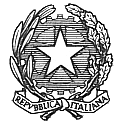 Ministero dell’Istruzione, dell’Università e della RicercaUfficio Scolastico Regionale per Ufficio XI Ambito Territoriale di Pistoia e PratoSede di PistoiaPolitiche Giovanili           Tel. 0573 990241          Fax 0573 21453                                       pistoia@edfisica.toscana.it             Oggetto: Convocazione della Consulta Provinciale degli Studenti – Pistoia – Piazza Mazzini: 21 novembre 2015	Si rende noto che la Consulta Provinciale degli Studenti di Pistoia ha organizzato una manifestazione per tutti gli studenti della Provincia di Pistoia il giorno 21 novembre 2015.Per quanto sopra tutti i membri della Consulta Provinciale degli Studenti sono convocati il giorno 21 novembre 2015 in Piazza Mazzini – Pistoia – alle ore 08:15. Prot. AOOUSPPT n. 463619  novembre 2015AiDirigenti Scolastici degli Istituti Statali e non statali di 2° Grado di Pistoia e ProvinciaDirigenti Scolastici degli Istituti Statali e non statali di 2° Grado di Pistoia e ProvinciaDirigenti Scolastici degli Istituti Statali e non statali di 2° Grado di Pistoia e ProvinciaAiComponenti della Consulta Provinciale degli Studenti di PistoiaComponenti della Consulta Provinciale degli Studenti di PistoiaComponenti della Consulta Provinciale degli Studenti di PistoiaGIAMPA’     AlessandroGIAMPA’     AlessandroLic. Cl. “N. Forteguerri”PistoiaRICCI           LorenzoRICCI           LorenzoLic. Cl. “N. Forteguerri”PistoiaGIACHINI       FedericoGIACHINI       FedericoLic. Sc. “A. Savoia”PistoiaSGUEGLIA     GabrieleSGUEGLIA     GabrieleLic. Sc. “A. Savoia” PistoiaBERTONCELLI  LisaBERTONCELLI  LisaLic. Sc. “C. Salutati”Montecatini TermeSERGI            GiuliaSERGI            GiuliaLic. Sc. “C. Salutati” Montecatini Terme================================================================Lic. “C. Lorenzini”Pescia================================================================Lic. “C. Lorenzini”PesciaFAGNI   GeremiaFAGNI   GeremiaI.T.C.S. !F. Pacini” Pistoia================================================================I.T.C.S. !F. Pacini” PistoiaREINA    FilippoREINA    FilippoI.T.T. “Fedi-Fermi” PistoiaBIONDI  AlessioBIONDI  AlessioI.T.T. “Fedi-Fermi” PistoiaBEZZI  DilettaBEZZI  DilettaI.T.C.S. “A. Capitini” AglianaSABAH  ChadiaSABAH  ChadiaI.T.C.S. “A. Capitini”AglianaABOULMACHAYL  SofianABOULMACHAYL  SofianI.T.C.S. “F. Marchi” PesciaIRMENI   JacopoIRMENI   JacopoI.T.C.S. “F. Marchi” Pescia==================================================================IPSIA “A. Pacinotti”Pistoia==================================================================IPSIA “A. Pacinotti”PistoiaBALDACCI   SimoneBALDACCI   SimoneIPSAA “B. C. De Franceschi” PistoiaTRINCI  EdoardoTRINCI  EdoardoIPSAA “B. C. De Franceschi” PistoiaKOZELI    AnxelaKOZELI    AnxelaIPSAAR “F. Martini” Montecatini TermeSIMONI    PaoloSIMONI    PaoloIPSAAR “F. Martini” Montecatini TermeVIGNA  LorenzoVIGNA  LorenzoI.T.A.S. “D. Anzilotti” PesciaBRESCHI  LucaBRESCHI  LucaI.T.A.S. “D. Anzilotti” PesciaBIBAJ   MarsildaBIBAJ   MarsildaIPCTS “L. Einaudi”PistoiaCHITI   AriannaCHITI   AriannaIPCTS “L. Einaudi”PistoiaD’ANNIBALE  GainmarcoD’ANNIBALE  GainmarcoI.P.C. “G. Sismondi” PesciaMORINI     GiorgiaMORINI     GiorgiaI.P.C. “G. Sismondi” PesciaFURMAN GONCALVES   GabrielFURMAN GONCALVES   GabrielLic. Artistico “P. Petrocchi” Pistoia================================================================Lic. Artistico “P. Petrocchi” PistoiaBACCI Kevin FilippoBACCI Kevin FilippoIst. Comprensivo S. MarcelloSan MarcelloNESTI    MargheritaNESTI    MargheritaIst. Comprensivo S. MarcelloSan MarcelloDEL VECCHIO NicolaDEL VECCHIO NicolaIstituto “Don Bosco” Montecatini TermeBENVENUTI  DennyBENVENUTI  DennyIstituto “Don Bosco” Montecatini TermeNICCOLAI    FrancescoNICCOLAI    FrancescoIst. “Suore Mantellate”PistoiaMASCAGNI  VirginiaMASCAGNI  VirginiaIst. “Suore Mantellate”PistoiaIl Docente Referente P.G.Prof. Franco Ceseri